ROMÂNIA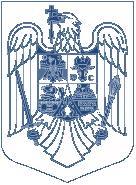 JUDEŢUL NEAMŢCOMUNA DRĂGĂNESTIPRIMARD I S P O Z I Ţ I ANr.113 din 30.06.2022Privind incetarea  dreptului la alocaţie pentru susţinerea familiei , reprezentantul acesteia fiind DASCALU ANDREEA	  Nechifor Ion -Primarul comunei Drăgăneşti,judeţul Neamţ;            Analizand  situaţia de fapt rezultată din ancheta socială, efectuată în vederea verificării îndeplinirii de către solicitant a condiţiilor de acordare a alocaţiei de susţinere   la domiciliul titularului DASCALU ANDREEA;	Având în vedere prevederile art.25 alin.(3)(4)  din  Legea nr. 277/2010 modificata, precum şi ale art.17 din  Normelor metodologice de aplicare a prevederilor Legii nr. 277/2010 privind alocaţia pentru susţinerea familiei;           Avand in vedere prevederile Legii nr.166/2012;Avand in vedere prevederile Legii nr.342/2015     In temeiul dispozitiilor art.155 alin.(1) lit. d) si art.196 alin. (1) lit b) din Ordonanta de Urgenta nr.57 din 03.07.2019 privind Codul Administrativ;D I S P U N :	Art.1.-Inceteaza  dreptul la alocaţie de susţinere pentru familia, cu 2 copii , titular    fiind DASCALU ANDREEA, CNP:2951024271701 ,în cuantum de 173 lei, începând cu luna iunie 2022, motivat de faptul ca familia realizeaza venituri mai mari decat cele prevazute de lege .	Art.2.-Prezenta dispoziţie se poate ataca potrivit Legii contenciosului administativ nr. 554/2005.	Art.3.-Secretarul comunei va comunica autoritătilor si persoanelor interesate, în copie, prezenta dispoziţie.P R I M A R , ION NECHIFOR                                                               Avizeaza pentru legalitate,                                                                                          S E C R E T A R GENERAL,                                                                                                     CRISTINA GAINAPROCEDURI OBLIGATORII ULTERIOARE EMITERII DISPOZIȚIEI PRIMARULUI COMUNEI NR. 113/2022PROCEDURI OBLIGATORII ULTERIOARE EMITERII DISPOZIȚIEI PRIMARULUI COMUNEI NR. 113/2022PROCEDURI OBLIGATORII ULTERIOARE EMITERII DISPOZIȚIEI PRIMARULUI COMUNEI NR. 113/2022PROCEDURI OBLIGATORII ULTERIOARE EMITERII DISPOZIȚIEI PRIMARULUI COMUNEI NR. 113/2022Nr.crt.OPERAȚIUNI EFECTUATEDataZZ/LL/ANSemnătura persoanei responsabile să efectueze procedura01231Semnarea dispoziției  30.06.20222Comunicarea către prefectul județului05.07.20223Aducerea la cunoștință publică05.07.20224Comunicarea, numai în cazul celei cu caracter individual05.07.20225Dispoziția devine obligatorie sau produce efecte juridice, după caz05.07.2022